.RF ROCK FWD, LF RECOVER, RF MAMBO BACK, SIDE MAMBO X 2 (L,R)LF ROCK FWD, RF RECOVER, LF MAMBO BACK, STOMP CLAPS (R,L)SHUFFLE BACK RLR, LRL PIVOT 1/4 L, SIDE MAMBO RTRAVELLING SWIVELS/CLAP X 2 (R,L)REPEAT - No Tags, No RestartsEmail: valeriesaari@icloud.com - Phone: 1-905-246-5027On Top Of Old Smokey Locomotion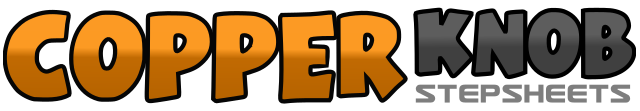 .......Count:32Wall:4Level:Low Intermediate.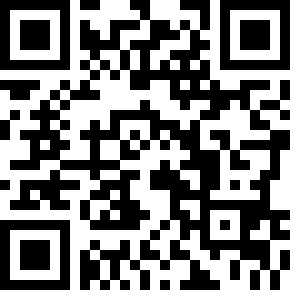 Choreographer:Val Saari (CAN) - July 2018Val Saari (CAN) - July 2018Val Saari (CAN) - July 2018Val Saari (CAN) - July 2018Val Saari (CAN) - July 2018.Music:Old Smokey Loco-Motion - Little EvaOld Smokey Loco-Motion - Little EvaOld Smokey Loco-Motion - Little EvaOld Smokey Loco-Motion - Little EvaOld Smokey Loco-Motion - Little Eva........1-2Rock RF forward, Recover LF3&4Rock RF back, Recover LF, Step RF beside left5&6LF Rock side left, RF recover, LF close together beside R7&8RF Rock side right, LF recover, RF close together beside L1-2Rock LF forward, Recover RF3&4Rock LF back, Recover RF, Step LF beside right5-6Stomp right forward, clap7-8Stomp left beside right, clap1&2Shuffle back (Right-Left-Right)3&4Pivot 1/4 Left shuffle (Left-Right-Left)5-6RF Rock side right, LF recover7-8RF close together beside L, hold1-4Swivel both heels to right, both toes to right, both heels to right, Clap hands5-8Swivel both heels to left, both toes to left, both heels to left, Clap hands